Jamestown Yacht Club 2012 Racing Entry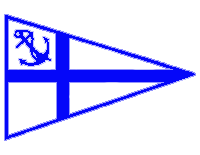 THIS DOCUMENT  IMPORTANT LEGAL CONSEQUENCES. YOU SHOULD  APPROPRIATE LEGAL OR OTHER ADVICE BEFORE SIGNING IT.1. 	My crew and I recognize that sailing is an activity that has an inherent risk of damage and injury associated with it. We have read RRS 4, Decision to Race and hereby acknowledge and agree that we are participating in this event entirely at our own risk.2.	I acknowledge and agree that neither the organizing authority nor the race committee, nor their members, will be responsible for	(a)	any damage to the entered boat or my other property, or	(b)	any injury to myself or my crew, including death, sustained as a result of the participation of myself, my crew and the boat in this event.3. 	I hereby waive any rights I may have to sue the race organizers (organizing authority, race committee, protest committee, host club, sponsors, or any other organization or official) with respect to personal injury or property damage suffered by myself or my crew as a result of our participation in this event and hereby release the race organizers from any liability for such injury or damage to the fullest extent permitted by law.4.	I have taken all necessary steps to ensure that myself, my crew and the entered boat are adequately prepared for all possible contingencies, including appropriate safety equipment as may be required by law or that a prudent seaman would consider advisable.5.	I understand this document has important legal consequences and have consulted such legal and other advisors as I deem appropriate before signing.Contact Information (All data is required)Contact Information (All data is required)Boat NameSail #Type of BoatBoat LengthOwnerStreet AddressCity ST ZIP CodeHome PhoneWork PhoneE-Mail AddressMember Club/FleetSeries/Class Applicability (Check Applicable Series and Class)Series/Class Applicability (Check Applicable Series and Class)Series/Class Applicability (Check Applicable Series and Class)SpringSpinnakerNon-SpinnakerSummerSpinnakerNon-SpinnakerFallSpinnakerNon-SpinnakerCrew RotationSpinnakerNon-SpinnakerTO REGISTER, YOU MUST INCLUDE THE FOLLOWING:TO REGISTER, YOU MUST INCLUDE THE FOLLOWING:TO REGISTER, YOU MUST INCLUDE THE FOLLOWING:TO REGISTER, YOU MUST INCLUDE THE FOLLOWING:Entry FormMAIL TO:  Cheryl RienzoMAIL TO:  Cheryl RienzoMAIL TO:  Cheryl RienzoWaiver Form22 Top O’ the Mark Drive22 Top O’ the Mark Drive22 Top O’ the Mark DriveCurrent PHRF FormJamestown, RI 02835Jamestown, RI 02835Jamestown, RI 02835Entry Fee, including Social Fee, if attending Summer Race Social with non-member crew membersEntry Fee, including Social Fee, if attending Summer Race Social with non-member crew membersEntry Fee, including Social Fee, if attending Summer Race Social with non-member crew membersEntry Fee, including Social Fee, if attending Summer Race Social with non-member crew membersLate Fee, if less than 24 hours prior to 1st race of series enteredLate Fee, if less than 24 hours prior to 1st race of series enteredLate Fee, if less than 24 hours prior to 1st race of series enteredUSSailing Member #, if applicableUSSailing Member #, if applicableRACING FEES:RACING FEES:Members of JYC:$35.00 per series or $55.00 for all series & specialty event.$35.00 per series or $55.00 for all series & specialty event.$$Non-Members:$75.00 per series or $100.00 for all series & specialty event.$75.00 per series or $100.00 for all series & specialty event.$$Specialty Events only:$25.00$25.00$$Late Fee$25.00$25.00$$USSA Member Credit($5.00)($5.00)($              )($              )Non-Member Crew Social Fee  $15.00Non-Member Crew Social Fee  $15.00Non-Member Crew Social Fee  $15.00Non-Member Crew Social Fee  $15.00Non-Member Crew Social Fee  $15.00Total Paid:  Total Paid:  SignatureSignatureName (printed)SignatureDateWAIVER AND RELEASESignatureSignatureSignatureBoat NameDate